 Government Dau Kalyan PG College Baloda Bazar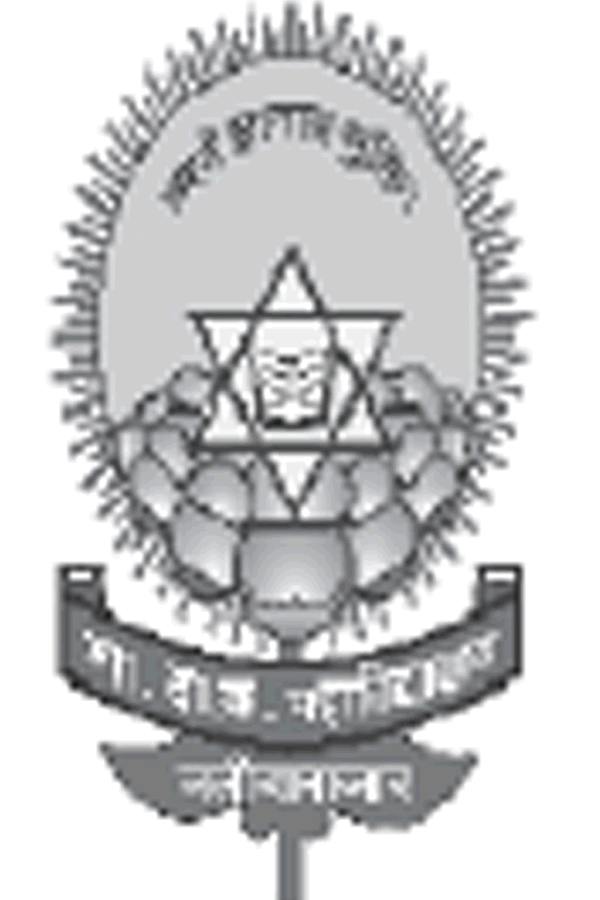 Chhattisgarh Environmental Consciousness and Sustainability7.1.2 The Institution has facilities for alternate sources of energy and energy conservation measures.A clean and healthy environment is one of the most desired pre- requisites of the college. To accomplish this, the college emphasizes on adopting some regular practices and bringing environment consciousness to the main and allied campus through various endeavours. The college fraternity including alumni and parents facilitate this process. At present approximately 35% of the college premises is covered with greenery. The staff and students are always working incessantly towards creating awareness to save.(a) Energy conservation Use of energy efficient CFL and LED bulbs in most of the teaching departments, library, seminar- halls and laboratories. Switching off fans, lights, air conditioners, computers and printers, electrical and electronic equipments when not in use is a regular practice. Creating awareness among staff and students, lectures on energy conservation are frequently organized. The college building and class rooms have sufficient natural light and ventilation to minimize the use of electrical appliances in the class rooms. The college is shifting from CFL to LED technology to save energy. Energy efficient equipments are installed in the laboratories 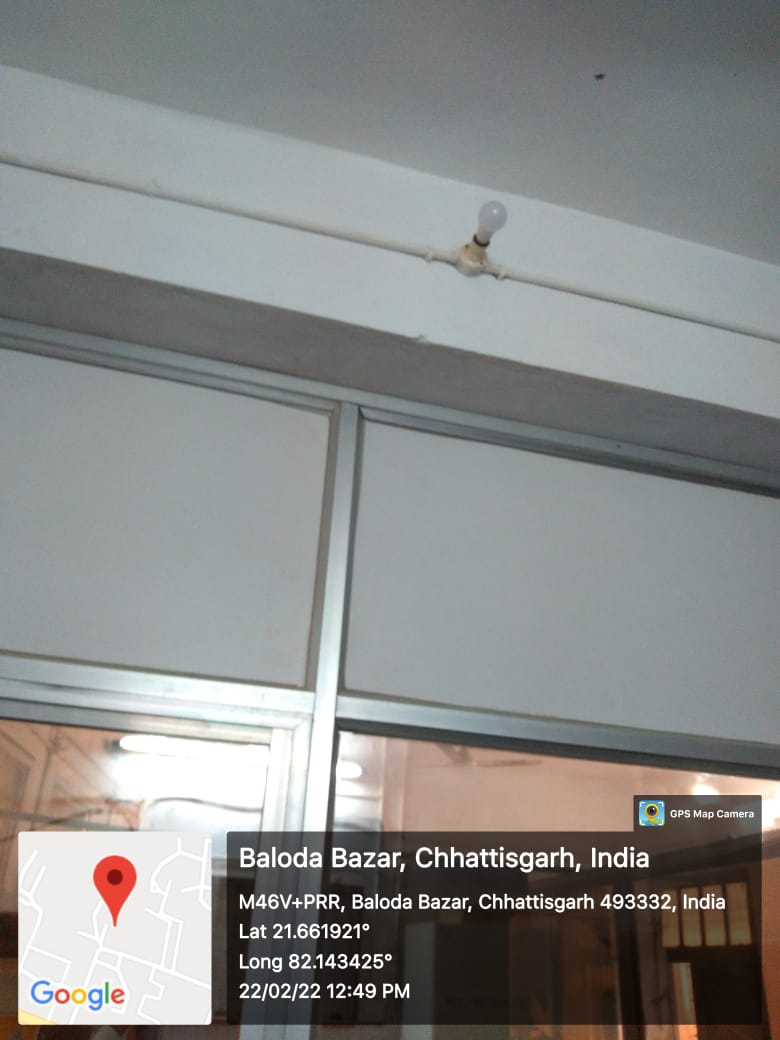 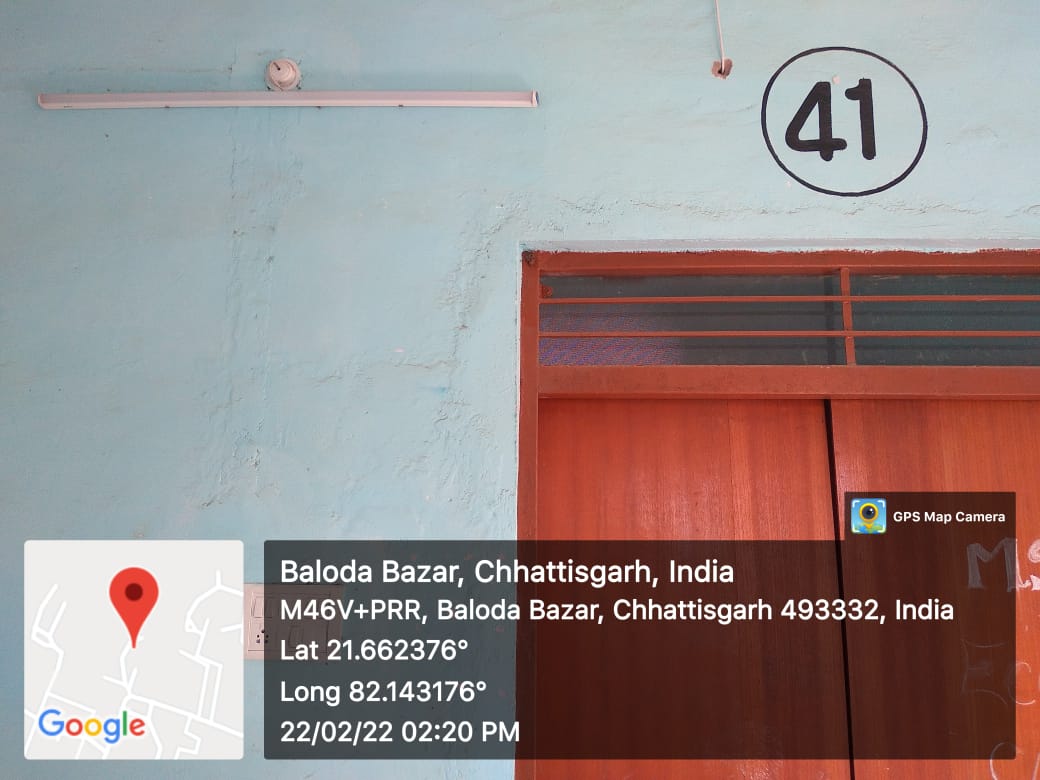 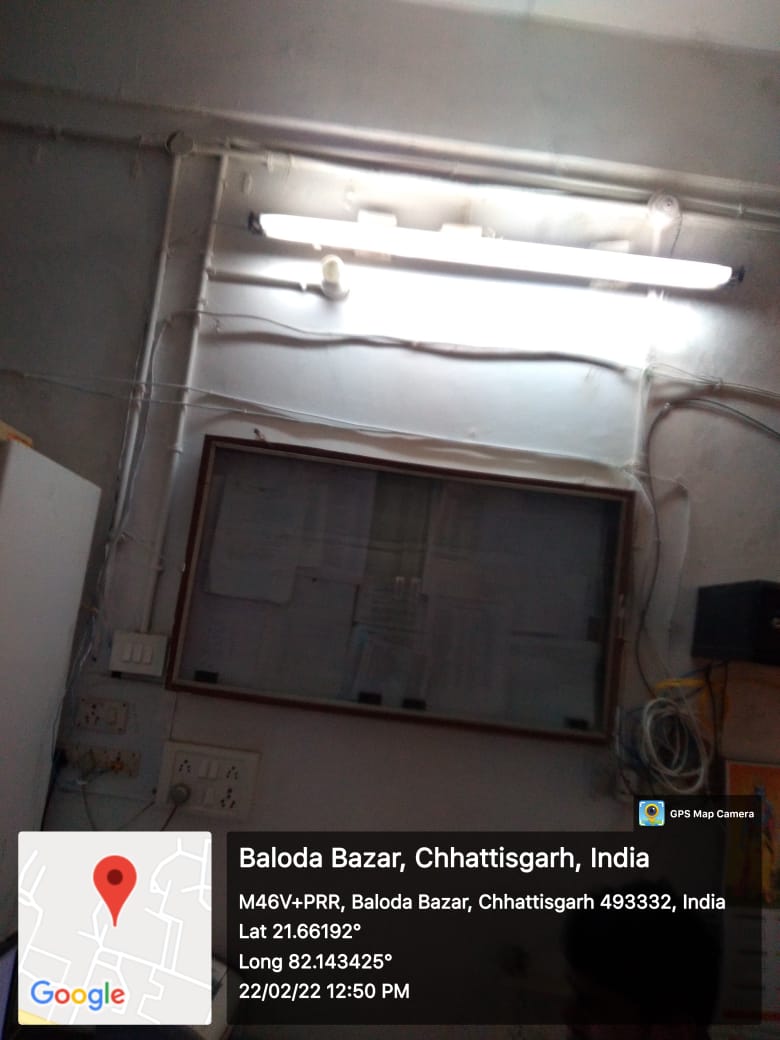 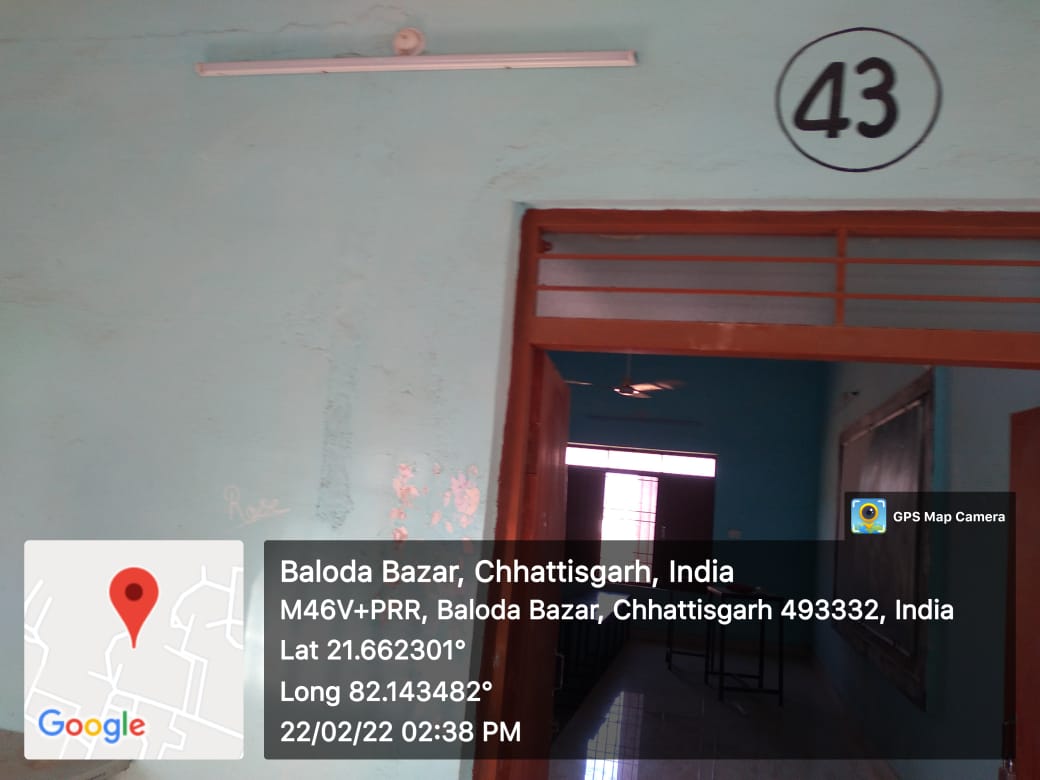 